                                                                                                                                         № 56  27 декабря 2021 г.  21.12.2021г. № 55РОССИЙСКАЯ ФЕДЕРАЦИЯИРКУТСКАЯ ОБЛАСТЬ НИЖНЕУДИНСКИЙ РАЙОНАДМИНИСТРАЦИЯ ЗАРЕЧНОГО МУНИЦИПАЛЬНОГО ОБРАЗОВАНИЯ- АДМИНИСТРАЦИЯ СЕЛЬСКОГО ПОСЕЛЕНИЯОБ УТВЕРЖДЕНИИ ПОРЯДКА ПРИНЯТИЯ РЕШЕНИЙ О ПРИЗНАНИИ БЕЗНАДЕЖНОЙ К ВЗЫСКАНИЮ ЗАДОЛЖЕННОСТИ ПО ПЛАТЕЖАМ В БЮДЖЕТ ЗАРЕЧНОГО МУНИЦИПАЛЬНОГО ОБРАЗОВАНИЯ В соответствии с пунктом 4 статьи 47.2 Бюджетного кодекса Российской Федерации, ст.14 Федерального Закона от 06.10.2003 г. № 131-ФЗ «Об общих принципах организации местного самоуправления в Российской Федерации»,   постановлением Правительства РФ от 06.05.2016 г. № 393 «Об общих требованиях к порядку принятия решений о признании безнадежной к взысканию задолженности по платежам в бюджеты бюджетной системы Российской Федерации», руководствуясь Уставом Заречного муниципального образования, администрация Заречного муниципального образованияПОСТАНОВЛЯЕТ:1. Утвердить  Порядок принятия решений о признании безнадежной к взысканию задолженности по платежам в бюджет Заречного муниципального образования. 2. Настоящее постановление подлежит опубликованию в официальном вестнике муниципального образования, размещению на сайте администрации Заречного муниципального образования в информационно-телекоммуникационной сети «Интернет.3.  Контроль за исполнением настоящего постановления оставляю за собой.Глава Заречногомуниципального образования                                                                А.И.Романенко        УТВЕРЖДЕНО постановлением администрацииЗаречного  муниципального образования от 21.12.2021г № 55ПОРЯДОК ПРИНЯТИЯ РЕШЕНИЙ О ПРИЗНАНИИ БЕЗНАДЕЖНОЙ К ВЗЫСКАНИЮ ЗАДОЛЖЕННОСТИ ПО ПЛАТЕЖАМ В БЮДЖЕТ ЗАРЕЧНОГО МУНИЦИПАЛЬНОГО ОБРАЗОВАНИЯ  1. Настоящий Порядок разработан в соответствии со статьей 47.2 Бюджетного кодекса Российской Федерации и определяет случаи безнадежной к взысканию задолженности по платежам в бюджет Заречного муниципального образования  (далее – бюджет), перечень документов, подтверждающих наличие оснований для принятия решения о признании безнадежной к взысканию задолженности по платежам в бюджет, а также последовательность действий администрации Заречного муниципального образования (далее-администрация) по подготовке решений о признании безнадежной к взысканию задолженности по платежам в бюджет.2. Платежи в бюджет, не уплаченные в установленный срок (задолженность по платежам в бюджет), признаются безнадежными к взысканию в случае:1) смерти физического лица - плательщика платежей в бюджет или объявления его умершим в порядке, установленном гражданским процессуальным законодательством Российской Федерации;2) признания банкротом индивидуального предпринимателя - плательщика платежей в бюджет в соответствии с Федеральным законом от 26 октября 2002 года № 127-ФЗ «О несостоятельности (банкротстве)» в части задолженности по платежам в бюджет района, не погашенным по причине недостаточности имущества должника;2.1) признания банкротом гражданина, не являющегося индивидуальным предпринимателем, в соответствии с Федеральным законом от 26 октября 2002 года N 127-ФЗ "О несостоятельности (банкротстве)" - в части задолженности по платежам в бюджет, не погашенной после завершения расчетов с кредиторами в соответствии с указанным Федеральным законом3) ликвидации организации - плательщика платежей в бюджет в части задолженности по платежам в бюджет, не погашенной по причине недостаточности имущества организации и (или) невозможности ее погашения учредителями (участниками) указанной организации в пределах и порядке, которые установлены законодательством Российской Федерации;4)  применения актов об амнистии или о помиловании в отношении осужденных к наказанию в виде штрафа или принятия судом решения, в соответствии с которым администратор доходов бюджета утрачивает возможность взыскания задолженности по платежам в бюджет;5) вынесения судебным приставом-исполнителем постановления об окончании исполнительного производства и о возвращении взыскателю исполнительного документа по основаниям, предусмотренным пунктами 3 и 4 части 1 статьи 46 Федерального закона от 2 октября 2007 года № 229-ФЗ «Об исполнительном производстве», если с даты образования задолженности по платежам в бюджет прошло более пяти лет, в следующих случаях:а) размер задолженности не превышает размера требований к должнику, установленного законодательством Российской Федерации о несостоятельности (банкротстве) для возбуждения производства по делу о банкротстве;б) судом возвращено заявление о признании плательщика платежей в бюджет банкротом или прекращено производство по делу о банкротстве в связи с отсутствием средств, достаточных для возмещения судебных расходов на проведение процедур, применяемых в деле о банкротстве.6) исключения юридического лица по решению регистрирующего органа из единого государственного реестра юридических лиц и наличия ранее вынесенного судебным приставом-исполнителем постановления об окончании исполнительного производства в связи с возвращением взыскателю исполнительного документа по основанию, предусмотренному пунктом 3 или 4 части 1 статьи 46 Федерального закона от 2 октября 2007 года N 229-ФЗ "Об исполнительном производстве", - в части задолженности по платежам в бюджет, не погашенной по причине недостаточности имущества организации и невозможности ее погашения учредителями (участниками) указанной организации в случаях, предусмотренных законодательством Российской Федерации. В случае признания решения регистрирующего органа об исключении юридического лица из единого государственного реестра юридических лиц в соответствии с Федеральным законом от 8 августа 2001 года N 129-ФЗ "О государственной регистрации юридических лиц и индивидуальных предпринимателей" недействительным задолженность по платежам в бюджет, ранее признанная безнадежной к взысканию в соответствии с настоящим подпунктом, подлежит восстановлению в бюджетном (бухгалтерском) учете.3. Кроме случаев, предусмотренных пунктом 2 настоящего Порядка, административные штрафы, не уплаченные в установленный срок, признаются безнадежными к взысканию в случае истечения установленного Кодексом Российской Федерации об административных правонарушениях срока давности исполнения постановления о назначении административного наказания при отсутствии оснований для перерыва, приостановления или продления такого срока.4. Документами, подтверждающими наличие оснований для принятия решений о признании безнадежной к взысканию задолженности по платежам в бюджет являются:1) выписка из отчетности администратора доходов бюджета об учитываемых суммах задолженности по уплате платежей в бюджет;2) справка администратора доходов бюджета о принятых мерах по обеспечению взыскания задолженности по платежам в бюджет;3) документы, подтверждающие случаи признания безнадежной к взысканию задолженности по платежам в бюджет, в том числе:а) документ, свидетельствующий о смерти физического лица - плательщика платежей в бюджет или подтверждающий факт объявления его умершим;б) судебный акт о завершении конкурсного производства или завершении реализации имущества гражданина - плательщика платежей в бюджет, являвшегося индивидуальным предпринимателем, а также документ, содержащий сведения из Единого государственного реестра индивидуальных предпринимателей о прекращении физическим лицом - плательщиком платежей в бюджет деятельности в качестве индивидуального предпринимателя в связи с принятием судебного акта о признании его несостоятельным (банкротом);в) судебный акт о завершении конкурсного производства или завершении реализации имущества гражданина - плательщика платежей в бюджет;г) документ, содержащий сведения из Единого государственного реестра юридических лиц о прекращении деятельности в связи с ликвидацией организации - плательщика платежей в бюджет;д) документ, содержащий сведения из Единого государственного реестра юридических лиц об исключении юридического лица - плательщика платежей в бюджет из указанного реестра по решению регистрирующего органа;е) акт об амнистии или о помиловании в отношении осужденных к наказанию в виде штрафа или судебный акт, в соответствии с которым администратор доходов бюджета утрачивает возможность взыскания задолженности по платежам в бюджет;ж) постановление судебного пристава-исполнителя об окончании исполнительного производства в связи с возвращением взыскателю исполнительного документа по основанию, предусмотренному пунктом 3 или 4 части 1 статьи 46 Федерального закона "Об исполнительном производстве";з) судебный акт о возвращении заявления о признании должника несостоятельным (банкротом) или прекращении производства по делу о банкротстве в связи с отсутствием средств, достаточных для возмещения судебных расходов на проведение процедур, применяемых в деле о банкротстве;и) постановление о прекращении исполнения постановления о назначении административного наказания.5.  Проект решения о признании безнадежной к взысканию задолженности в бюджет  подготавливается постоянно действующей комиссией по поступлению и выбытию активов администрации Заречного муниципального образования в течение 7 рабочих дней с даты получения Комиссией документов, указанных в пункте 4 настоящего Порядка. Состав Комиссии, порядок организации ее деятельности утверждается распоряжением администрации Заречного муниципального образования.6. Решение о признании безнадежной к взысканию задолженности по платежам в бюджет оформляется актом о признании безнадежной к взысканию задолженности по платежам в бюджет (далее – Акт).7. Акт должен содержать следующую информацию:1) полное наименование организации (фамилия, имя, отчество физического лица);2) идентификационный номер налогоплательщика, основной государственный регистрационный номер, код причины постановки на учет налогоплательщика организации (идентификационный номер налогоплательщика физического лица);3) сведения о платеже, по которому возникла задолженность;4) код классификации доходов бюджетов Российской Федерации, по которому учитывается задолженность по платежам в бюджет, его наименование;5) сумма задолженности по платежам в бюджет;6) сумма задолженности по пеням и штрафам по соответствующим платежам в бюджет;7) дата принятия решения о признании безнадежной к взысканию задолженности по платежам в бюджет;8) подписи членов комиссии.8. Оформленный комиссией Акт утверждается главой администрации в течение 3-х рабочих дней со дня его поступления.9. Списание (восстановление) в бюджетном (бухгалтерском) учете задолженности по платежам в бюджет осуществляется  на основании Акта.21.12.2021 Г № 56РОССИЙСКАЯ ФЕДЕРАЦИЯИРКУТСКАЯ ОБЛАСТЬ НИЖНЕУДИНСКИЙ РАЙОНАДМИНИСТРАЦИЯ ЗАРЕЧНОГО МУНИЦИПАЛЬНОГО ОБРАЗОВАНИЯ- АДМИНИСТРАЦИЯ СЕЛЬСКОГО ПОСЕЛЕНИЯПОСТАНОВЛЕНИЕОБ УТВЕРЖДЕНИИ ПОРЯДКА РАЗРАБОТКИ И УТВЕРЖДЕНИЯ БЮДЖЕТНОГО ПРОГНОЗА АДМИНИСТРАЦИИ ЗАРЕЧНОГО МУНИЦИПАЛЬНОГО ОБРАЗОВАНИЯ НА ДОЛГОСРОЧНЫЙ ПЕРИОДВ соответствии со статьей 170.1 Бюджетного кодекса Российской Федерации, Уставом Заречного муниципального образования, администрация Заречного муниципального образования  ПОСТАНОВЛЯЕТ:1. Утвердить Порядок разработки и утверждения бюджетного прогноза Администрации Заречного муниципального образования на долгосрочный период (прилагается).2. Опубликовать настоящее постановление в сети Интернет на официальном сайте администрации Заречного муниципального образования   и на сайте Заречного МО.3. Постановление вступает в силу с момента его официального опубликования в средствах массовой информации.4. Контроль за исполнением настоящего постановления оставляю за собой.Глава Заречного муниципального образования                                     А.И.РоманенкоПриложение к Постановлению администрации Заречного муниципального образованияот «21» декабря 2021г. № 569Порядокразработки и утверждения бюджетного прогноза Администрации Заречного муниципального образования на долгосрочный период1. Настоящий Порядок определяет сроки разработки и утверждения, период действия, состав и содержание бюджетного прогноза Администрации Заречного муниципального образования на долгосрочный период (далее - бюджетный прогноз).2. Под бюджетным прогнозом понимается документ, содержащий прогноз основных характеристик бюджета Заречного муниципального образования, показатели финансового обеспечения муниципальных программ на период их действия, иные показатели, характеризующие бюджет Заречного муниципального образования, а также содержащий основные подходы к формированию бюджетной политики на долгосрочный период.Бюджетный прогноз разрабатывается Администрацией Заречного муниципального образования в случае, если Совет депутатов Заречного муниципального образования принял решение о его формировании в соответствии с требованиями Бюджетного кодекса Российской Федерации и настоящего Порядка.Бюджетный прогноз разрабатывается каждые три года на шесть и более лет на основе прогноза социально-экономического развития Администрации Заречного муниципального образования (далее - прогноз социально-экономического развития) на соответствующий период.Бюджетный прогноз может быть изменен с учетом изменения прогноза социально-экономического развития на соответствующий период и принятого решения Заречного муниципального образования о бюджете Заречного муниципального образования на очередной финансовый год и на плановый период без продления периода его действия.3. Разработка бюджетного прогноза (проекта бюджетного прогноза, проекта изменений бюджетного прогноза) осуществляется сектором экономики и финансов Заречного муниципального образования. Сроки разработки бюджетного прогноза (проекта бюджетного прогноза, проекта изменений бюджетного прогноза) устанавливаются постановлением Администрации Заречного муниципального образования.4. Бюджетный прогноз (проект бюджетного прогноза, проект изменений бюджетного прогноза), за исключением показателей финансового обеспечения муниципальных программ Администрации Заречного муниципального образования, направляется в Совет депутатов Заречного муниципального образования одновременно с проектом решения о бюджете Заречного муниципального образования на очередной финансовый год и на плановый период.5. Бюджетный прогноз (изменения бюджетного прогноза) утверждается (утверждаются) постановлением Администрации Заречного муниципального образования в срок, не превышающий двух месяцев со дня официального опубликования решения о бюджете Заречного муниципального образования на очередной финансовый год и на плановый период.6. Бюджетный прогноз состоит из текстовой части и приложений.7. Текстовая часть бюджетного прогноза включает следующие основные разделы:1) цели и задачи долгосрочной бюджетной политики;2) условия формирования бюджетного прогноза;3) прогноз основных характеристик бюджета Заречного муниципального образования;4) показатели финансового обеспечения муниципальных программ Администрации Заречного муниципального образования на период их действия;5) оценка и минимизация бюджетных рисков.Бюджетный прогноз может включать в себя другие разделы, необходимые для определения основных подходов к формированию бюджетной политики в долгосрочном периоде.8. К содержанию разделов бюджетного прогноза предъявляются следующие основные требования:1) первый раздел должен содержать описание целей, задач и основных подходов к формированию долгосрочной бюджетной политики;2) второй раздел должен содержать сведения о прогнозируемой макроэкономической ситуации в долгосрочном периоде и ее влиянии на показатели бюджета Заречного муниципального образования;3) третий раздел должен содержать анализ основных характеристик бюджета Заречного муниципального образования (доходы, расходы, дефицит (профицит), источники финансирования дефицита, объем муниципального долга, иные показатели);4) четвертый раздел должен содержать прогноз предельных расходов на финансовое обеспечение муниципальных программ Администрации Заречного муниципального образования (на период их действия), а также, при необходимости, обоснование методологических подходов к формированию указанных расходов, порядок, основания и сроки изменения показателей финансового обеспечения муниципальных программ Администрации Заречного муниципального образования;5) пятый раздел должен содержать анализ основных рисков, влияющих на сбалансированность бюджета городского округа, объем муниципального долга.9. Приложения к тексту бюджетного прогноза содержат:1) прогноз основных характеристик бюджета Заречного муниципального образования (по форме согласно Приложению № 1 к настоящему Порядку);2) показатели финансового обеспечения муниципальных программ Администрации Заречного муниципального образования (по форме согласно Приложению № 2 к настоящему Порядку).Форма, утвержденная Приложением № 1 к настоящему Порядку, при необходимости может быть дополнена иными показателями, характеризующими параметры бюджета Заречного муниципального образования.Перед внесением проекта решения о местном бюджете в Совет депутатов Заречного муниципального образования, бюджетный прогноз в составе документов и материалов, представляемых одновременно с проектом бюджета в соответствии с требованиями статьи 184.2 Бюджетного кодекса Российской Федерации и статьей 14 Положения о бюджетном процессе в Заречном муниципальном образовании  , увержденного решением Совета депутатов Заречного муниципального образования от 21 декабря 2021 года № 56 направляется в контрольно-счетный орган муниципального образования для проведения финансово - экономической экспертизы, в том числе на соответствие проекту решения о местном бюджете на очередной финансовый год (очередной финансовый год и плановый период.Указанная в пункте 10 настоящего Порядка экспертиза проводится контрольно-счетным органом муниципального образования и завершается подготовкой заключения контрольно-счетного органа муниципального образования.Заключение контрольно-счетного органа муниципального образования по результатам финансово-экономической экспертизы бюджетного прогноза должно быть представлено контрольно-счетным органом муниципального образования в составе заключения на проект решения о местном бюджете и направлено в Администрацию Заречного муниципального образования не позднее чем за десять рабочих дней до дня рассмотрения указанного проекта решения о местном бюджете Советом депутатов Заречного муниципального образования.Приложение № 1 к Порядку разработки и утверждения бюджетного прогноза Администрации МО Заречного муниципального образованияПрогноз основных характеристик бюджета Заречного муниципального образования(тыс. руб.)Приложение № 2 к Порядку разработки и утверждения бюджетного прогноза Администрации Заречного муниципального образованияПоказатели финансового обеспечениямуниципальных программ Администрации Заречного муниципального образования(тыс. руб.)--------------------------------<*> При наличии нескольких источников финансового обеспечения муниципальных программ (средства федерального бюджета, областного бюджета, бюджета муниципального образования и т.д.) данные приводятся в разрезе таких источников.<**> Заполнение граф осуществляется с учетом периода действия муниципальных программ.ЗАРЕЧНОГОСЕЛЬСКОГО  ПОСЕЛЕНИЯ№ п/пНаименование показателяОчеред ной год (n)Первый год планового периода (n)Второй год планового периода (n)n + 3n + 4n + 51.Доходы бюджета -всегов том числе:1.1.- налоговые доходы1.2.- неналоговые доходы1.3.- безвозмездные поступления2.Расходы бюджета -всегов том числе:2.1.- на финансовое обеспечение муниципальных программ2.2.- на непрограммные направления расходов бюджета3.Дефицит (профицит) бюджета4.Отношение дефицита бюджета к общему годовому объему доходов бюджета города без учета объема безвозмездных поступлений (в процентах)5.Источники финансирования дефицита бюджета -всегов том числе:5.1. -5.nУказывается состав источников финансирования дефицита бюджета6.Объем муниципального долга на 1 января соответствующего финансового года7.Объем муниципальных заимствований в соответствующем финансовом году8.Объем средств, направляемых в соответствующем финансовом году на погашение суммы основного долга по муниципальным заимствованиям9.Объем расходов на обслуживание муниципального долга№ п/пНаименование показателяОчередн ой год (n)Первый год планового периода (n)<**>Второй год планового периода (n)<**>n + 3n + 4n + 51.Расходы бюджета -всегов том числе:1.1.Расходы на реализацию муниципальных программ - всегов том числе:1.1.1.- муниципальная программа 1 <*>1.1.2.- муниципальная программа 2 <*>1.1.n....1.2.Непрограммные направления расходов бюджета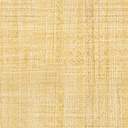 